СОГЛАСОВАНОИнформационно-методический центрКировского района Санкт-Петербурга________________С.И. Хазова«____» _______________ 2021 г.Администрация Кировского района Санкт-Петербурга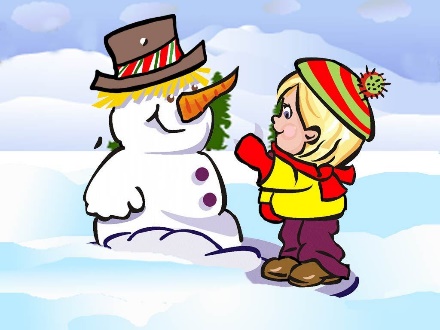 Отдел образованияИнформационно-методический центрКировского района Санкт-ПетербургаИнформационная страница (декабрь 2021года)Праздники декабря:1 декабря-всероссийский день хоккея;4 декабря – день заказа подарков Деду Морозу,международный день объятий; день угощения птиц и белок8 декабря – международный день художника;10 декабря – всемирный день футбола; 12 декабря - день Конституции РФ;15 декабря - международный день чая;21 декабря-день рождения кроссворда;26 декабря - международный день подарка;31 декабря – Новый год.Уважаемые коллеги!Поздравляем с наступающим Новым Годом и Рождеством!Пусть наступающий Новый год подарит вам много возможностей, радостных событий, превратит ваши мечты в реальность, а все ваши усилия — в отличные результаты.Информируем:  О проведении Конкурса педагогических достижений Кировского района Санкт-Петербурга (по графику номинаций).УТВЕРЖДАЮОтдел образования администрацииКировского района Санкт-Петербурга___________________ Ю.В. Ступак«___» _____________________ 2021 г.Повышение эффективности управления и оптимизация взаимодействия образовательных учрежденийПовышение эффективности управления и оптимизация взаимодействия образовательных учрежденийПовышение эффективности управления и оптимизация взаимодействия образовательных учрежденийПовышение эффективности управления и оптимизация взаимодействия образовательных учрежденийПовышение эффективности управления и оптимизация взаимодействия образовательных учрежденийПовышение эффективности управления и оптимизация взаимодействия образовательных учрежденийПовышение эффективности управления и оптимизация взаимодействия образовательных учрежденийПовышение эффективности управления и оптимизация взаимодействия образовательных учрежденийПовышение эффективности управления и оптимизация взаимодействия образовательных учрежденийПлан совместной работы ОО, ИМЦ и ДОУПлан совместной работы ОО, ИМЦ и ДОУПлан совместной работы ОО, ИМЦ и ДОУПлан совместной работы ОО, ИМЦ и ДОУПлан совместной работы ОО, ИМЦ и ДОУПлан совместной работы ОО, ИМЦ и ДОУПлан совместной работы ОО, ИМЦ и ДОУПлан совместной работы ОО, ИМЦ и ДОУПлан совместной работы ОО, ИМЦ и ДОУСодержание работыДатаВремяВремяМестоМестоМестоОтветственный1Конкурс педагогических достиженийПо графику номинацийПо графику номинацийПо графику номинацийПо графику номинацийПо графику номинацийПо графику номинацийКазанцева Ю.Г.Хазова С.И.2Заседание Координационного совета по модернизации системы образования Кировского районабудет сообщено дополнительнобудет сообщено дополнительнобудет сообщено дополнительноИМЦИМЦИМЦПетренко И.В.Хазова С.И.Совещания и семинары заведующих ДОУСовещания и семинары заведующих ДОУСовещания и семинары заведующих ДОУСовещания и семинары заведующих ДОУСовещания и семинары заведующих ДОУСовещания и семинары заведующих ДОУСовещания и семинары заведующих ДОУСовещания и семинары заведующих ДОУСовещания и семинары заведующих ДОУ1Информационное совещание заведующих ДОУбудет сообщено дополнительнобудет сообщено дополнительнобудет сообщено дополнительноООпр. Стачек, 18ООпр. Стачек, 18ООпр. Стачек, 18Савинова Е.Н.Совещания и семинары старших воспитателей ДОУСовещания и семинары старших воспитателей ДОУСовещания и семинары старших воспитателей ДОУСовещания и семинары старших воспитателей ДОУСовещания и семинары старших воспитателей ДОУСовещания и семинары старших воспитателей ДОУСовещания и семинары старших воспитателей ДОУСовещания и семинары старших воспитателей ДОУСовещания и семинары старших воспитателей ДОУ1Совещание старших воспитателей«Ранний возраст- важный этап в развитии ребенка?!»09.1211. 0011. 00в форматевидеоконференциив Zoomв форматевидеоконференциив Zoomв форматевидеоконференциив ZoomЦыркина Л.Ф.2Тренинг профессионального роста для начинающих старших воспитателей  «Методический кабинет в ДОО»15.1213.3013.30ДОУ 24ДОУ 24ДОУ 24Смолякова М.Г.Васильева И.Н.3Семинар-практикум для воспитателей «Создание развивающего образовательного пространства в ДОУ для развития детей раннего возраста»23.1213.3013.30ИМЦ  зал ДОУИМЦ  зал ДОУИМЦ  зал ДОУЦыркина Л.Ф.КонсультацииКонсультацииКонсультацииКонсультацииКонсультацииКонсультацииКонсультацииКонсультацииКонсультации1Консультации по вопросам регламентации деятельности учреждений образованияпоне-дельник14.00-18.0014.00-18.00ООООООСавинова Е.Н.2Индивидуальные консультации для старших воспитателей по вопросам воспитания и образования детей дошкольного возраставторникчетверг14.00-17.0014.00-17.00ИМЦИМЦИМЦЦыркина Л.Ф.2Индивидуальные консультации для старших воспитателей по вопросам воспитания и образования детей дошкольного возрастасредапятница11.00-13.0014.00-16.0011.00-13.0014.00-16.00ИМЦИМЦИМЦСмолякова М.Г.3Консультации для ответственных по БДД в ДОУ «Организация работы по пропаганде БДД»поне-дельникчетверг14.00-17.0014.00-17.00ЦДЮТТЦДЮТТЦДЮТТБычкова Е.Н.Аттестация педагогических работниковАттестация педагогических работниковАттестация педагогических работниковАттестация педагогических работниковАттестация педагогических работниковАттестация педагогических работниковАттестация педагогических работниковАттестация педагогических работниковАттестация педагогических работников1Прием индивидуальных папоксредапо графикупо графикуСПб ГБУ «Центр аттестации и мониторинга»СПб ГБУ «Центр аттестации и мониторинга»СПб ГБУ «Центр аттестации и мониторинга»Сохина А.Х.2Индивидуальные консультации по аттестации педагогических работниковвторникчетвергвторникчетвергвторникчетвергпо предварительной записи753-79-37по предварительной записи753-79-37по предварительной записи753-79-37Сохина А.Х.Комиссия по комплектованию ОУ Кировского района Санкт-Петербурга, реализующих основную образовательную программу дошкольного образованияКомиссия по комплектованию ОУ Кировского района Санкт-Петербурга, реализующих основную образовательную программу дошкольного образованияКомиссия по комплектованию ОУ Кировского района Санкт-Петербурга, реализующих основную образовательную программу дошкольного образованияКомиссия по комплектованию ОУ Кировского района Санкт-Петербурга, реализующих основную образовательную программу дошкольного образованияКомиссия по комплектованию ОУ Кировского района Санкт-Петербурга, реализующих основную образовательную программу дошкольного образованияКомиссия по комплектованию ОУ Кировского района Санкт-Петербурга, реализующих основную образовательную программу дошкольного образованияКомиссия по комплектованию ОУ Кировского района Санкт-Петербурга, реализующих основную образовательную программу дошкольного образованияКомиссия по комплектованию ОУ Кировского района Санкт-Петербурга, реализующих основную образовательную программу дошкольного образованияКомиссия по комплектованию ОУ Кировского района Санкт-Петербурга, реализующих основную образовательную программу дошкольного образования1Выдача направлений в дошкольные образовательные учреждениявторникчетверг14.00-18.0010.00-13.0014.00-18.0010.00-13.00ИМЦИМЦИМЦСавинова Е.Н.ИННОВАЦИОННАЯ И ОПЫТНО-ЭКСПЕРИМЕНТАЛЬНАЯ РАБОТА ДОУКИРОВСКОГО РАЙОНАИННОВАЦИОННАЯ И ОПЫТНО-ЭКСПЕРИМЕНТАЛЬНАЯ РАБОТА ДОУКИРОВСКОГО РАЙОНАИННОВАЦИОННАЯ И ОПЫТНО-ЭКСПЕРИМЕНТАЛЬНАЯ РАБОТА ДОУКИРОВСКОГО РАЙОНАИННОВАЦИОННАЯ И ОПЫТНО-ЭКСПЕРИМЕНТАЛЬНАЯ РАБОТА ДОУКИРОВСКОГО РАЙОНАИННОВАЦИОННАЯ И ОПЫТНО-ЭКСПЕРИМЕНТАЛЬНАЯ РАБОТА ДОУКИРОВСКОГО РАЙОНАИННОВАЦИОННАЯ И ОПЫТНО-ЭКСПЕРИМЕНТАЛЬНАЯ РАБОТА ДОУКИРОВСКОГО РАЙОНАИННОВАЦИОННАЯ И ОПЫТНО-ЭКСПЕРИМЕНТАЛЬНАЯ РАБОТА ДОУКИРОВСКОГО РАЙОНАИННОВАЦИОННАЯ И ОПЫТНО-ЭКСПЕРИМЕНТАЛЬНАЯ РАБОТА ДОУКИРОВСКОГО РАЙОНАИННОВАЦИОННАЯ И ОПЫТНО-ЭКСПЕРИМЕНТАЛЬНАЯ РАБОТА ДОУКИРОВСКОГО РАЙОНА1Индивидуальные консультации по вопросам реализации в ДОУ инновационной деятельностипо предварительной записиfedorchyknmc@mail.ru по предварительной записиfedorchyknmc@mail.ru по предварительной записиfedorchyknmc@mail.ru ИМЦИМЦИМЦВанина Э.В.Федорчук О.Ф.2Прием материалов на конкурснаучно-методических статей врамках XII Педагогических чтений«Учимся вместе: новые форматы для новых результатов» (материалы предоставляются в электронном виде)до 06.12до 06.12до 06.12в электронном виде на адресfedorchyknmc@mail.ru в электронном виде на адресfedorchyknmc@mail.ru в электронном виде на адресfedorchyknmc@mail.ru Федорчук О.Ф.3Анализ программ развитиядошкольных образовательных учреждений Кировского районав течение месяцав течение месяцав течение месяцаИМЦИМЦИМЦХазова С.И.Федорчук О.Ф.4Круглый стол для опорных площадок развития системы образования Кировского района Санкт-Петербурга «Промежуточные результаты деятельности районных опорных площадок»16.1215.3015.30ИМЦИМЦИМЦВанина Э.В.Федорчук О.Ф.ЗДОРОВЬЕСОЗИДАЮЩАЯ ДЕЯТЕЛЬНОСТЬ ДОУ. ИНКЛЮЗИВНОЕ ОБРАЗОВАНИЕЗДОРОВЬЕСОЗИДАЮЩАЯ ДЕЯТЕЛЬНОСТЬ ДОУ. ИНКЛЮЗИВНОЕ ОБРАЗОВАНИЕЗДОРОВЬЕСОЗИДАЮЩАЯ ДЕЯТЕЛЬНОСТЬ ДОУ. ИНКЛЮЗИВНОЕ ОБРАЗОВАНИЕЗДОРОВЬЕСОЗИДАЮЩАЯ ДЕЯТЕЛЬНОСТЬ ДОУ. ИНКЛЮЗИВНОЕ ОБРАЗОВАНИЕЗДОРОВЬЕСОЗИДАЮЩАЯ ДЕЯТЕЛЬНОСТЬ ДОУ. ИНКЛЮЗИВНОЕ ОБРАЗОВАНИЕЗДОРОВЬЕСОЗИДАЮЩАЯ ДЕЯТЕЛЬНОСТЬ ДОУ. ИНКЛЮЗИВНОЕ ОБРАЗОВАНИЕЗДОРОВЬЕСОЗИДАЮЩАЯ ДЕЯТЕЛЬНОСТЬ ДОУ. ИНКЛЮЗИВНОЕ ОБРАЗОВАНИЕЗДОРОВЬЕСОЗИДАЮЩАЯ ДЕЯТЕЛЬНОСТЬ ДОУ. ИНКЛЮЗИВНОЕ ОБРАЗОВАНИЕЗДОРОВЬЕСОЗИДАЮЩАЯ ДЕЯТЕЛЬНОСТЬ ДОУ. ИНКЛЮЗИВНОЕ ОБРАЗОВАНИЕ1Индивидуальные консультации по вопросам реализации в ДОУ здоровьесозидающейдеятельности по  предварительной записи tvkot2010@mail.ru по  предварительной записи tvkot2010@mail.ru по  предварительной записи tvkot2010@mail.ru ЦИКкаб. 27ЦИКкаб. 27ЦИКкаб. 27Кот Т.В.ПЕРЕХОД К НОВОМУ КАЧЕСТВУ СОДЕРЖАНИЯ, ФОРМ И ТЕХНОЛОГИЙ ОБРАЗОВАНИЯПЕРЕХОД К НОВОМУ КАЧЕСТВУ СОДЕРЖАНИЯ, ФОРМ И ТЕХНОЛОГИЙ ОБРАЗОВАНИЯПЕРЕХОД К НОВОМУ КАЧЕСТВУ СОДЕРЖАНИЯ, ФОРМ И ТЕХНОЛОГИЙ ОБРАЗОВАНИЯПЕРЕХОД К НОВОМУ КАЧЕСТВУ СОДЕРЖАНИЯ, ФОРМ И ТЕХНОЛОГИЙ ОБРАЗОВАНИЯПЕРЕХОД К НОВОМУ КАЧЕСТВУ СОДЕРЖАНИЯ, ФОРМ И ТЕХНОЛОГИЙ ОБРАЗОВАНИЯПЕРЕХОД К НОВОМУ КАЧЕСТВУ СОДЕРЖАНИЯ, ФОРМ И ТЕХНОЛОГИЙ ОБРАЗОВАНИЯПЕРЕХОД К НОВОМУ КАЧЕСТВУ СОДЕРЖАНИЯ, ФОРМ И ТЕХНОЛОГИЙ ОБРАЗОВАНИЯПЕРЕХОД К НОВОМУ КАЧЕСТВУ СОДЕРЖАНИЯ, ФОРМ И ТЕХНОЛОГИЙ ОБРАЗОВАНИЯПЕРЕХОД К НОВОМУ КАЧЕСТВУ СОДЕРЖАНИЯ, ФОРМ И ТЕХНОЛОГИЙ ОБРАЗОВАНИЯМероприятия для педагоговМероприятия для педагоговМероприятия для педагоговМероприятия для педагоговМероприятия для педагоговМероприятия для педагоговМероприятия для педагоговМероприятия для педагоговМероприятия для педагоговТворческие группыТворческие группыТворческие группыТворческие группыТворческие группыТворческие группыТворческие группыТворческие группыТворческие группы№Название творческой группыДатаВремяВремяМестоМестоМестоОтветственные:Цыркина Л.Ф. Смолякова М.Г.руководители творческих групп1Заседание творческой группы«Здоровый дошкольник»15.1213.3013.30ДОУ 33(пр. Стачек, 192/2)ДОУ 33(пр. Стачек, 192/2)ДОУ 33(пр. Стачек, 192/2)Граненкова И.В.Цыркина Л.Ф.2Заседание творческой группы  «Расти малыш»07.1213.3013.30ДОУ 11ДОУ 11ДОУ 11Суслова Л.Б.Цыркина Л.Ф.3Заседание творческой группы «Наполним мир музыкой»16.1213.3013.30ДОУ 33(Дачный пр., 3/3)ДОУ 33(Дачный пр., 3/3)ДОУ 33(Дачный пр., 3/3)Бутрик Л.В.Цыркина Л.Ф.4Заседание творческой группы «Мультимир дошкольника»15.1213.3013.30в форматевидеоконференциив Zoomв форматевидеоконференциив Zoomв форматевидеоконференциив ZoomЛобова Н.Н.Смолякова М.Г.5Заседание творческой группы«Как вырастить здорового ребенка»10.1213.3013.30ДОУ 36ДОУ 36ДОУ 36Смолякова М.Г.Таланова Ю.О.6Заседание творческой группы «Экономическая азбука для дошкольников»16.1213.3013.30ДОУ19ДОУ19ДОУ19Ершова Л.Л.Смолякова М.Г.7Заседание творческой группы «SOFT SKILLS: от теории к практике»15.1213.3013.30в форматевидеоконференциив Zoomв форматевидеоконференциив Zoomв форматевидеоконференциив ZoomТимофеева О.М.Смолякова М.Г.РМО для педагоговРМО для педагоговРМО для педагоговРМО для педагоговРМО для педагоговРМО для педагоговРМО для педагоговРМО для педагоговРМО для педагогов1РМО инструкторов по физической культуре «Ритмическая гимнастика в сочетании  с подвижными играми»21.1213.3013.30ИМЦИМЦИМЦЦыркина Л.Ф.Зверева Е.Б.Маслова Ю.А.2РМО музыкальных руководителей«Использование информационно -коммуникативных технологий в процессе знакомства старших дошкольников с темой -  Инструменты симфонического оркестра. - Эстетическое развитие и воспитание музыкой как средством социализации»14.1213.3013.30ИМЦ (зал ДОУ)ИМЦ (зал ДОУ)ИМЦ (зал ДОУ)Цыркина Л.Ф.Москалец Л.В.Рыжова М.А.Мушик Ж.В.3РМО воспитателей коррекционных групп «Технологии эффективной социализации дошкольников»:1. Занятие «Ознакомление с городом»;2. Занятие - Квест-игра «Эколята-защитники природы»;3..Мастер класс «Новогодний подарок22.1213.3013.30ИМЦ (зал ДОУ)ИМЦ (зал ДОУ)ИМЦ (зал ДОУ)Цыркина Л.Ф.Туманова О.И. Цыркина Л.Ф.Малина Т.В.Хабанова С.В.Бехметьева Е.А.Третьякова И.Б4РМО воспитателей групп раннего возраста Семинар «Познавательно -исследовательская деятельность в группах раннего возраста как эффективное условие развития»:- Презентация методической литературы по вопросам воспитания и развития детей раннего возраста;- Информация в уголок для родителей «Играем с малышом»;- Просмотр образовательной деятельности15.1213.3013.30ИМЦ (зал ДОУ)ИМЦ (зал ДОУ)ИМЦ (зал ДОУ)Цыркина Л.Ф.Андреева Т.А.Крупнина М.В.Постоянно действующие семинарыПостоянно действующие семинарыПостоянно действующие семинарыПостоянно действующие семинарыПостоянно действующие семинарыПостоянно действующие семинарыПостоянно действующие семинарыПостоянно действующие семинарыПостоянно действующие семинары1ПДС «Духовно-нравственное воспитание»  «Задачи духовно-нравственногоразвития личности на основе духовно-нравственных и социокультурныхценностей, принятых в обществе»08.1214.0014.00ДПЦВозрождение, 6ДПЦВозрождение, 6ДПЦВозрождение, 6протоиерейВладимир(Гончаренко)Директор Духовно-Просветительского центра КировскогоблагочинияЦыркина Л.Ф.2ПДС для молодых педагогов«На пути к мастерству»Мастер-класс для воспитателей «Создание развивающего образовательного пространства в ДОУ для развитие детей раннего возраста»07.1213.3013.30ИМЦЗал ДОУИМЦЗал ДОУИМЦЗал ДОУЦыркина Л.Ф.Гусарова О.А.3ПДС «Семья и педагог: простые шаги к эффективной коммуникации»15.1213.3013.30ДОУ 52ДОУ 52ДОУ 52Амосова А.Г.Смолякова М.Г.Учебно-воспитательные мероприятия для воспитанников дошкольных образовательных учреждений районапо предупреждению детского дорожно-транспортного травматизма и безопасности дорожного движенияУчебно-воспитательные мероприятия для воспитанников дошкольных образовательных учреждений районапо предупреждению детского дорожно-транспортного травматизма и безопасности дорожного движенияУчебно-воспитательные мероприятия для воспитанников дошкольных образовательных учреждений районапо предупреждению детского дорожно-транспортного травматизма и безопасности дорожного движенияУчебно-воспитательные мероприятия для воспитанников дошкольных образовательных учреждений районапо предупреждению детского дорожно-транспортного травматизма и безопасности дорожного движенияУчебно-воспитательные мероприятия для воспитанников дошкольных образовательных учреждений районапо предупреждению детского дорожно-транспортного травматизма и безопасности дорожного движенияУчебно-воспитательные мероприятия для воспитанников дошкольных образовательных учреждений районапо предупреждению детского дорожно-транспортного травматизма и безопасности дорожного движенияУчебно-воспитательные мероприятия для воспитанников дошкольных образовательных учреждений районапо предупреждению детского дорожно-транспортного травматизма и безопасности дорожного движенияУчебно-воспитательные мероприятия для воспитанников дошкольных образовательных учреждений районапо предупреждению детского дорожно-транспортного травматизма и безопасности дорожного движенияУчебно-воспитательные мероприятия для воспитанников дошкольных образовательных учреждений районапо предупреждению детского дорожно-транспортного травматизма и безопасности дорожного движения1Игровая модульная программа по БДД «Маленький пешеход и пассажир» для дошкольников, с использованиеммобильного автокласса01.1206.1208.1210.0010.00ДОУ 19ДОУ 19ДОУ 19Логинова Н.В.Баканова А.Г.Комиссаренко В.Ю.1Игровая модульная программа по БДД «Маленький пешеход и пассажир» для дошкольников, с использованиеммобильного автокласса13.1215.1220.1210.0010.00ДОУ 47ДОУ 47ДОУ 47Логинова Н.В.Баканова А.Г.Комиссаренко В.Ю.2Познавательная игровая программа по БДД «Учимся быть пешеходами» для воспитанников старшего дошкольного возраста03.1210.0010.00ДОУ 74ДОУ 74ДОУ 74Баканова А.Г.Басов В.В.2Познавательная игровая программа по БДД «Учимся быть пешеходами» для воспитанников старшего дошкольного возраста07.1210.0010.00ДОУ 58ДОУ 58ДОУ 58Баканова А.Г.Басов В.В.2Познавательная игровая программа по БДД «Учимся быть пешеходами» для воспитанников старшего дошкольного возраста10.1210.0010.00ДОУ 53ДОУ 53ДОУ 53Баканова А.Г.Басов В.В.2Познавательная игровая программа по БДД «Учимся быть пешеходами» для воспитанников старшего дошкольного возраста14.1210.0010.00ДОУ61ДОУ61ДОУ61Баканова А.Г.Басов В.В.2Познавательная игровая программа по БДД «Учимся быть пешеходами» для воспитанников старшего дошкольного возраста17.1210.0010.00ДОУ 29ДОУ 29ДОУ 29Баканова А.Г.Басов В.В.2Познавательная игровая программа по БДД «Учимся быть пешеходами» для воспитанников старшего дошкольного возраста21.1210.0010.00ДОУ 21ДОУ 21ДОУ 21Баканова А.Г.Басов В.В.2Познавательная игровая программа по БДД «Учимся быть пешеходами» для воспитанников старшего дошкольного возраста24.1210.0010.00ДОУ 11ДОУ 11ДОУ 11Баканова А.Г.Басов В.В.3Познавательно-игровое занятие по БДД «Я знаю и соблюдаю ПДД»для воспитанников подготовительных групп02.1210.0010.00ДОУ 11ДОУ 11ДОУ 11Басов В.В.3Познавательно-игровое занятие по БДД «Я знаю и соблюдаю ПДД»для воспитанников подготовительных групп09.1210.0010.00ДОУ 36ДОУ 36ДОУ 36Басов В.В.3Познавательно-игровое занятие по БДД «Я знаю и соблюдаю ПДД»для воспитанников подготовительных групп16.1210.0010.00ДОУ 36ДОУ 36ДОУ 36Басов В.В.3Познавательно-игровое занятие по БДД «Я знаю и соблюдаю ПДД»для воспитанников подготовительных групп23.1210.0010.00ДОУ 65ДОУ 65ДОУ 65Басов В.В.4Районный конкурс детского творчества «Дорога и мы»2 этап 07.12-28(прием работ на 2 этапКонкурса, работа жюри)2 этап 07.12-28(прием работ на 2 этапКонкурса, работа жюри)2 этап 07.12-28(прием работ на 2 этапКонкурса, работа жюри)ЦДЮТТЦДЮТТЦДЮТТЛогинова Н.В.5Акция для дошкольников, совместноинспектором ГИБДД «Безопасный новый год»декабрь декабрь декабрь ДОУДОУДОУЛогинова Н.В.6Городская акция «Безопасные каникулы или Новый год по «Правилам»01.12-09.0101.12-09.0101.12-09.01ДОУДОУДОУЛогинова Н.В.7Интерактивные задания «Занимательно о БДД»по пятницам 13.00по пятницам 13.00по пятницам 13.00https://vk.com/club71325820      https://vk.com/club71325820      https://vk.com/club71325820      Логинова Н.В.8Городская акция «Засветись»До 19.12До 19.12До 19.12ДОУhttps://vk.com/album-71325820_281716820ДОУhttps://vk.com/album-71325820_281716820ДОУhttps://vk.com/album-71325820_281716820Логинова Н.В.9Районный этап городскогоКонкурса методических материалов (среди педагогов по предупреждениюдетского дорожно-транспортноготравматизма среди детейдошкольного и школьного возраста13-15.1213-15.1213-15.12ЦДЮТТЦДЮТТЦДЮТТЛогинова Н.В.Бычкова Е.Н.Учебно-воспитательные мероприятия ЦДЮТТ для воспитанников ДОУ районаУчебно-воспитательные мероприятия ЦДЮТТ для воспитанников ДОУ районаУчебно-воспитательные мероприятия ЦДЮТТ для воспитанников ДОУ районаУчебно-воспитательные мероприятия ЦДЮТТ для воспитанников ДОУ районаУчебно-воспитательные мероприятия ЦДЮТТ для воспитанников ДОУ районаУчебно-воспитательные мероприятия ЦДЮТТ для воспитанников ДОУ районаУчебно-воспитательные мероприятия ЦДЮТТ для воспитанников ДОУ районаУчебно-воспитательные мероприятия ЦДЮТТ для воспитанников ДОУ районаУчебно-воспитательные мероприятия ЦДЮТТ для воспитанников ДОУ районаКонкурсы, соревнования, выставки ЦДЮТТ для воспитанников и учащихся ОУКонкурсы, соревнования, выставки ЦДЮТТ для воспитанников и учащихся ОУКонкурсы, соревнования, выставки ЦДЮТТ для воспитанников и учащихся ОУКонкурсы, соревнования, выставки ЦДЮТТ для воспитанников и учащихся ОУКонкурсы, соревнования, выставки ЦДЮТТ для воспитанников и учащихся ОУКонкурсы, соревнования, выставки ЦДЮТТ для воспитанников и учащихся ОУКонкурсы, соревнования, выставки ЦДЮТТ для воспитанников и учащихся ОУКонкурсы, соревнования, выставки ЦДЮТТ для воспитанников и учащихся ОУКонкурсы, соревнования, выставки ЦДЮТТ для воспитанников и учащихся ОУ1Районный дистанционный конкурс-выставка детского творчества «Чудеса под Новый год» для детей с ОВЗдо 13.12до 13.12до 13.12ЦДЮТТhttps://vk.com/club199662818   ЦДЮТТhttps://vk.com/club199662818   ЦДЮТТhttps://vk.com/club199662818   Левшина В.В.Гаврилина Ю.В.Методическое сопровождениеМетодическое сопровождениеМетодическое сопровождениеМетодическое сопровождениеМетодическое сопровождениеМетодическое сопровождениеМетодическое сопровождениеМетодическое сопровождениеМетодическое сопровождение1Консультации для лиц, ответственных по БДД в ОУ по вопросам организации работы по пропаганде БДДпонедельниксреда14.00-17.00понедельниксреда14.00-17.00понедельниксреда14.00-17.00ЦДЮТТЦДЮТТЦДЮТТЛогинова Н.В.Бычкова Е.Н.2Семинар-практикум для воспитателей Кировского районасовременных настольно-печатных игр при обучении правилам безопасности дорожного движения08.1213.3013.30ДОУ 34ДОУ 34ДОУ 34Бычкова Е.Н.Специалисты службы сопровождения ЦППССпециалисты службы сопровождения ЦППССпециалисты службы сопровождения ЦППССпециалисты службы сопровождения ЦППССпециалисты службы сопровождения ЦППССпециалисты службы сопровождения ЦППССпециалисты службы сопровождения ЦППССпециалисты службы сопровождения ЦППССпециалисты службы сопровождения ЦППСЛогопеды ДОУЛогопеды ДОУЛогопеды ДОУЛогопеды ДОУЛогопеды ДОУЛогопеды ДОУЛогопеды ДОУЛогопеды ДОУЛогопеды ДОУ1Заседание РМО учителей-логопедовв рамках IX Логопедическогомарафона08.1210.0010.00АППОКоваленко Н.В.Коваленко Н.В.Коваленко Н.В.2Индивидуальныеконсультации для учителей-логопедовсредачетверг10.00-16.0010.00-16.00ЦППСКоваленко Н.В.Коваленко Н.В.Коваленко Н.В.3XI Логопедический марафон«Познание. Творчество. Развитие»«Современные подходы вкоррекции устной и письменной речи»08.1210.0010.00АППОЯковлева Н.Н.Рублевская А.С.Коваленко Н.В.Яковлева Н.Н.Рублевская А.С.Коваленко Н.В.Яковлева Н.Н.Рублевская А.С.Коваленко Н.В.4Заседаниетворческой группы «Формированиенавыков пересказа у детей с ОНР»14.1213.3013.30ЦППСКоваленко Н.В.участникитворческойгруппыКоваленко Н.В.участникитворческойгруппыКоваленко Н.В.участникитворческойгруппы5Заседаниетворческой группы «Организациякоррекционно- просветительскойработы с педагогами и родителями»15.1213.3013.30ЦППСКоваленко Н.В.участникитворческойгруппыКоваленко Н.В.участникитворческойгруппыКоваленко Н.В.участникитворческойгруппы6Заседаниетворческой группы «Становлениетехнической и смысловой стороныречи»14.1211.3011.30ЦППСКоваленко Н.В.участникитворческойгруппыКоваленко Н.В.участникитворческойгруппыКоваленко Н.В.участникитворческойгруппыПедагоги-психологи ДОУПедагоги-психологи ДОУПедагоги-психологи ДОУПедагоги-психологи ДОУПедагоги-психологи ДОУПедагоги-психологи ДОУПедагоги-психологи ДОУПедагоги-психологи ДОУПедагоги-психологи ДОУ1Заседание РМО «Система работы поурегулированию конфликтов в ДОУмежду участниками образовательныхотношений»17.1210.0010.00в форматевидеоконференции в Zoomв форматевидеоконференции в ZoomПлотникова Н.В.Этлис К.М.Плотникова Н.В.Этлис К.М.2Групповая консультациядля молодых специалистовпятница11.0011.00ДОУ 17ДОУ 17Плотникова Н.В.Плотникова Н.В.3Заседание рабочей группы «Организацияпсихолого-педагогической работы посопровождению взрывных,хронически несговорчивых детей»03.1210.0010.00ДОУ17ДОУ17Плотникова Н.В.Плотникова Н.В.ТПМПК ОУ, ДОУ  (Территориальная психолого-медико-педагогическая комиссия)ТПМПК ОУ, ДОУ  (Территориальная психолого-медико-педагогическая комиссия)ТПМПК ОУ, ДОУ  (Территориальная психолого-медико-педагогическая комиссия)ТПМПК ОУ, ДОУ  (Территориальная психолого-медико-педагогическая комиссия)ТПМПК ОУ, ДОУ  (Территориальная психолого-медико-педагогическая комиссия)ТПМПК ОУ, ДОУ  (Территориальная психолого-медико-педагогическая комиссия)ТПМПК ОУ, ДОУ  (Территориальная психолого-медико-педагогическая комиссия)ТПМПК ОУ, ДОУ  (Территориальная психолого-медико-педагогическая комиссия)ТПМПК ОУ, ДОУ  (Территориальная психолого-медико-педагогическая комиссия)1Заседание ТПМПК ОУ07.1221.1210.0010.00ЦППСЦППСРублевская А.С.Коваленко Н.В.Полакайнен С.А.Кузнецова О.П.Олейник В.С.Долганова С.Р.Близниченко О.С.Рублевская А.С.Коваленко Н.В.Полакайнен С.А.Кузнецова О.П.Олейник В.С.Долганова С.Р.Близниченко О.С.2Заседание ТПМПК ДОУ02.1216.1223.1213.0013.00ЦППСЦППСРублевская А.С.Коваленко Н.В.Полакайнен С.А.Кузнецова О.П.Олейник В.С.Долганова С.Р.Близниченко О.С.Рублевская А.С.Коваленко Н.В.Полакайнен С.А.Кузнецова О.П.Олейник В.С.Долганова С.Р.Близниченко О.С.3Диагностика и подготовка к ТПМПК (записьежедневнопо тел. 246-29-53)09.30-20.0009.30-20.00ЦППСЦППСКоваленко Н.В.Полакайнен С.А.Долганова С.Р.Куценко Ю.А.Чеусова А.В.Коваленко Н.В.Полакайнен С.А.Долганова С.Р.Куценко Ю.А.Чеусова А.В.ОРГАНИЗАЦИОННО-МЕТОДИЧЕСКОЕ СОПРОВОЖДЕНИЕ ПРОФЕССИОНАЛЬНЫХ И ДЕТСКИХ КОНКУРСОВОРГАНИЗАЦИОННО-МЕТОДИЧЕСКОЕ СОПРОВОЖДЕНИЕ ПРОФЕССИОНАЛЬНЫХ И ДЕТСКИХ КОНКУРСОВОРГАНИЗАЦИОННО-МЕТОДИЧЕСКОЕ СОПРОВОЖДЕНИЕ ПРОФЕССИОНАЛЬНЫХ И ДЕТСКИХ КОНКУРСОВОРГАНИЗАЦИОННО-МЕТОДИЧЕСКОЕ СОПРОВОЖДЕНИЕ ПРОФЕССИОНАЛЬНЫХ И ДЕТСКИХ КОНКУРСОВОРГАНИЗАЦИОННО-МЕТОДИЧЕСКОЕ СОПРОВОЖДЕНИЕ ПРОФЕССИОНАЛЬНЫХ И ДЕТСКИХ КОНКУРСОВОРГАНИЗАЦИОННО-МЕТОДИЧЕСКОЕ СОПРОВОЖДЕНИЕ ПРОФЕССИОНАЛЬНЫХ И ДЕТСКИХ КОНКУРСОВОРГАНИЗАЦИОННО-МЕТОДИЧЕСКОЕ СОПРОВОЖДЕНИЕ ПРОФЕССИОНАЛЬНЫХ И ДЕТСКИХ КОНКУРСОВОРГАНИЗАЦИОННО-МЕТОДИЧЕСКОЕ СОПРОВОЖДЕНИЕ ПРОФЕССИОНАЛЬНЫХ И ДЕТСКИХ КОНКУРСОВОРГАНИЗАЦИОННО-МЕТОДИЧЕСКОЕ СОПРОВОЖДЕНИЕ ПРОФЕССИОНАЛЬНЫХ И ДЕТСКИХ КОНКУРСОВКонкурс педагогических достиженийКонкурс педагогических достиженийКонкурс педагогических достиженийКонкурс педагогических достиженийКонкурс педагогических достиженийКонкурс педагогических достиженийКонкурс педагогических достиженийКонкурс педагогических достиженийКонкурс педагогических достиженийНоминация «Все начинается с детства».Подноминация «Мастер педагогического труда по физкультурно-оздоровительной работе»Номинация «Все начинается с детства».Подноминация «Мастер педагогического труда по физкультурно-оздоровительной работе»Номинация «Все начинается с детства».Подноминация «Мастер педагогического труда по физкультурно-оздоровительной работе»Номинация «Все начинается с детства».Подноминация «Мастер педагогического труда по физкультурно-оздоровительной работе»Номинация «Все начинается с детства».Подноминация «Мастер педагогического труда по физкультурно-оздоровительной работе»Номинация «Все начинается с детства».Подноминация «Мастер педагогического труда по физкультурно-оздоровительной работе»Номинация «Все начинается с детства».Подноминация «Мастер педагогического труда по физкультурно-оздоровительной работе»Номинация «Все начинается с детства».Подноминация «Мастер педагогического труда по физкультурно-оздоровительной работе»Номинация «Все начинается с детства».Подноминация «Мастер педагогического труда по физкультурно-оздоровительной работе»1Сдача реферата02.1214.00-17.0014.00-17.00ИМЦИМЦЦыркина Л.Ф.Цыркина Л.Ф.2Презентация опыта работы16.1214.0014.00ИМЦИМЦЦыркина Л.Ф.Цыркина Л.Ф.3Занятие с детьми 21.12-22.12по графикупо графикуДОУДОУЦыркина Л.Ф.Цыркина Л.Ф.Номинация «Учитель здоровья», подноминация «Воспитатель ДОУ»Номинация «Учитель здоровья», подноминация «Воспитатель ДОУ»Номинация «Учитель здоровья», подноминация «Воспитатель ДОУ»Номинация «Учитель здоровья», подноминация «Воспитатель ДОУ»Номинация «Учитель здоровья», подноминация «Воспитатель ДОУ»Номинация «Учитель здоровья», подноминация «Воспитатель ДОУ»Номинация «Учитель здоровья», подноминация «Воспитатель ДОУ»Номинация «Учитель здоровья», подноминация «Воспитатель ДОУ»Номинация «Учитель здоровья», подноминация «Воспитатель ДОУ»12 тур «Творческая импровизация»11.1211.1211.1216.00-17.0016.00-17.00Кот Т.В.Кот Т.В.Конкурсы для педагоговКонкурсы для педагоговКонкурсы для педагоговКонкурсы для педагоговКонкурсы для педагоговКонкурсы для педагоговКонкурсы для педагоговКонкурсы для педагоговКонкурсы для педагогов1 Прием заявок на конкурс «Детский сад – территория детства»До 15.12До 15.12ИМЦИМЦИМЦЦыркина Л.Ф.Цыркина Л.Ф.ПОВЫШЕНИЕ ЭФФЕКТИВНОСТИ КАДРОВОГО ОБЕСПЕЧЕНИЯ ОБРАЗОВАНИЯПОВЫШЕНИЕ ЭФФЕКТИВНОСТИ КАДРОВОГО ОБЕСПЕЧЕНИЯ ОБРАЗОВАНИЯПОВЫШЕНИЕ ЭФФЕКТИВНОСТИ КАДРОВОГО ОБЕСПЕЧЕНИЯ ОБРАЗОВАНИЯПОВЫШЕНИЕ ЭФФЕКТИВНОСТИ КАДРОВОГО ОБЕСПЕЧЕНИЯ ОБРАЗОВАНИЯПОВЫШЕНИЕ ЭФФЕКТИВНОСТИ КАДРОВОГО ОБЕСПЕЧЕНИЯ ОБРАЗОВАНИЯКурсы повышения квалификации по программам АППОКурсы повышения квалификации по программам АППОКурсы повышения квалификации по программам АППОКурсы повышения квалификации по программам АППОКурсы повышения квалификации по программам АППО1Прием и отбор заявок на обучение в СПбАППО в 2022 годув течение месяцаИМЦЛычаева А.Г.2Прием заявок и регистрация педагогов на обучение по персонифицированной модели в 2022 годув течение месяцаИМЦЛычаева А.Г.